МБОУ «Усть – Джилиндинская ООШ»Информация о проведение практической тренировки по эвакуации.В МБОУ «Уст – Джилиндинская ООШ»  обучается 22 учащихся и дошкольная группа 14 воспитанников. 13 сентября в 10 ч. в школе проведена практическая тренировка по эвакуации. Присутствовало 20 учащихся, 10 воспитанников и учителя-4, работники – 3.Проведенное мероприятие было направлено на повышение безопасности детей в начале учебного года, восстановление у них навыков после школьных  летних каникул. Учебные тренировки проводятся в течение учебного года и способствуют освоению навыков быстрого реагирования в чрезвычайной ситуации, позитивно влияют на снижение уровня опасных ситуаций в образовательных учреждениях.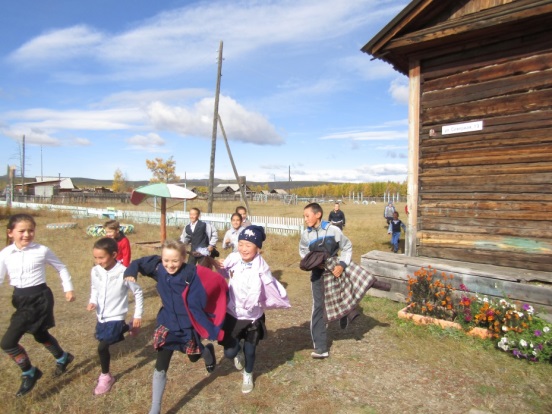 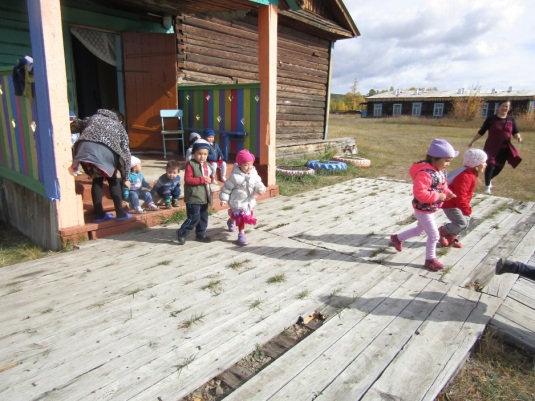 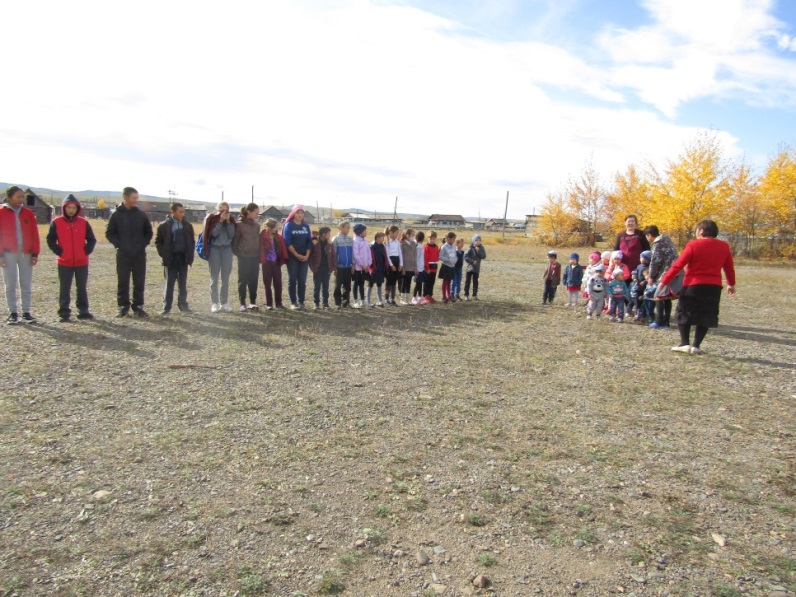 Заместитель директора по УВР:            Шобогорова Л.П.